ПРОЄКТУКРАЇНАВиконавчий комітет Нетішинської міської радиХмельницької областіР І Ш Е Н Н Я__.__.2021					Нетішин				  № ____/2021Про видалення зелених насаджень на території ВП «Хмельницька АЕС» ДП «НАЕК «Енергоатом» на вулиці Енергетиків в межах земельної ділянки з кадастровим номером 6810500000:02:006:0207Відповідно до підпункту 7 пункту «а» статті 30, пункту 3 частини 4                 статті 42 Закону України «Про місцеве самоврядування в Україні», Порядку видалення дерев, кущів, газонів і квітників у населених пунктах, затвердженого постановою Кабінету Міністрів України від 01 серпня 2006 року № 1045, Правил утримання зелених насаджень у населених пунктах України, затверджених наказом Міністерства будівництва, архітектури та житлово-комунального господарства України від 10 квітня 2006 року № 105, та з метою розгляду звернення ВП «Хмельницька АЕС» ДП «НАЕК «Енергоатом», зареєстрованого у виконавчому комітеті Нетішинської міської ради 20 квітня 2021 року за № 32/1521-01-13/2021, виконавчий комітет Нетішинської міської ради                                    в и р і ш и в:1. Видалити зелені насадження на території ВП «Хмельницька АЕС»                 ДП «НАЕК «Енергоатом» на вулиці Енергетиків в межах земельної ділянки з кадастровим номером 6810500000:02:006:0207, відповідно до акту обстеження зелених насаджень від 22 квітня 2021 року № 7.2. ВП «Хмельницька АЕС» ДП «НАЕК «Енергоатом»: - провести видалення зелених насаджень;- оприбуткувати та використати видалені зелені насадження для власних потреб;- непридатну деревину та гілля утилізувати на сміттєзвалище.3. Контроль за виконанням цього рішення покласти на першого заступника міського голови Олену Хоменко.Міський голова 							Олександр СУПРУНЮК 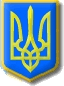 